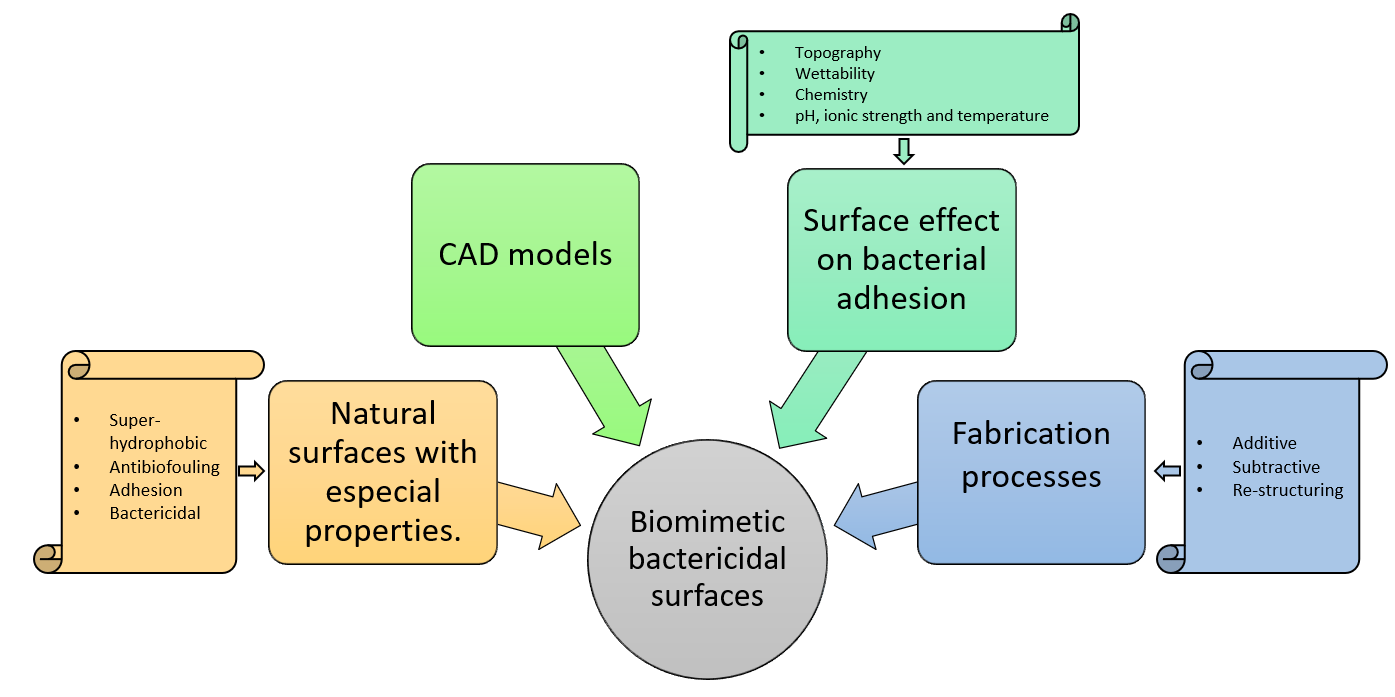 Figure 1: Schematic representation of the various points discussed in this review paperTable I: Type of surface depending on the CA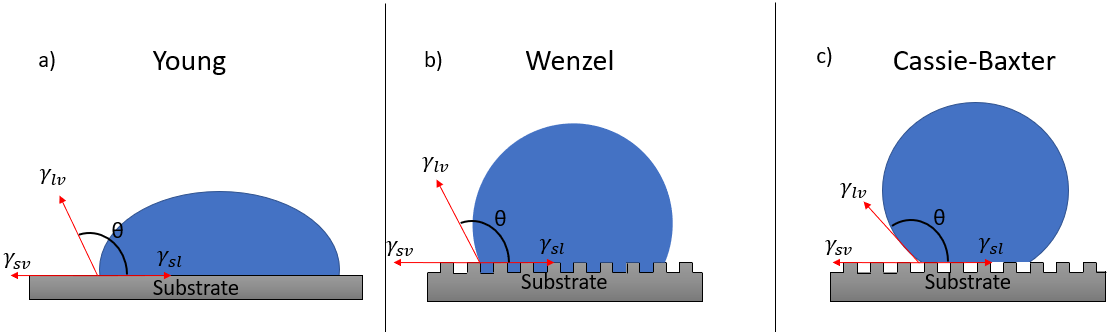 Figure 2: Models used to measure the contact angle of the surface. a) Young, b) Wenzel and c) Cassie-Baxter model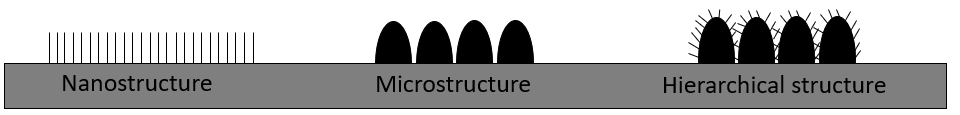 Figure 3 Different levels of structures, from nanostructures to hierarchical structures.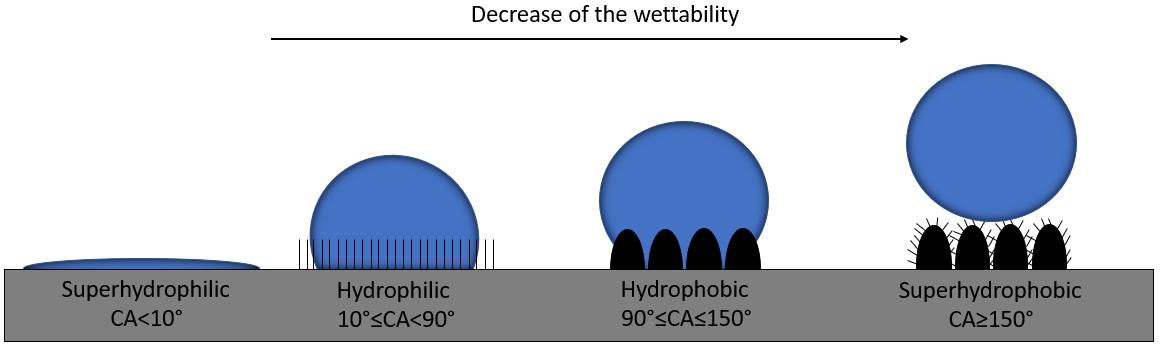 Figure 4 Different surface structures, starting smooth surface (left), nanostructure, microstructure and hierarchical structure (right). Adapted from 21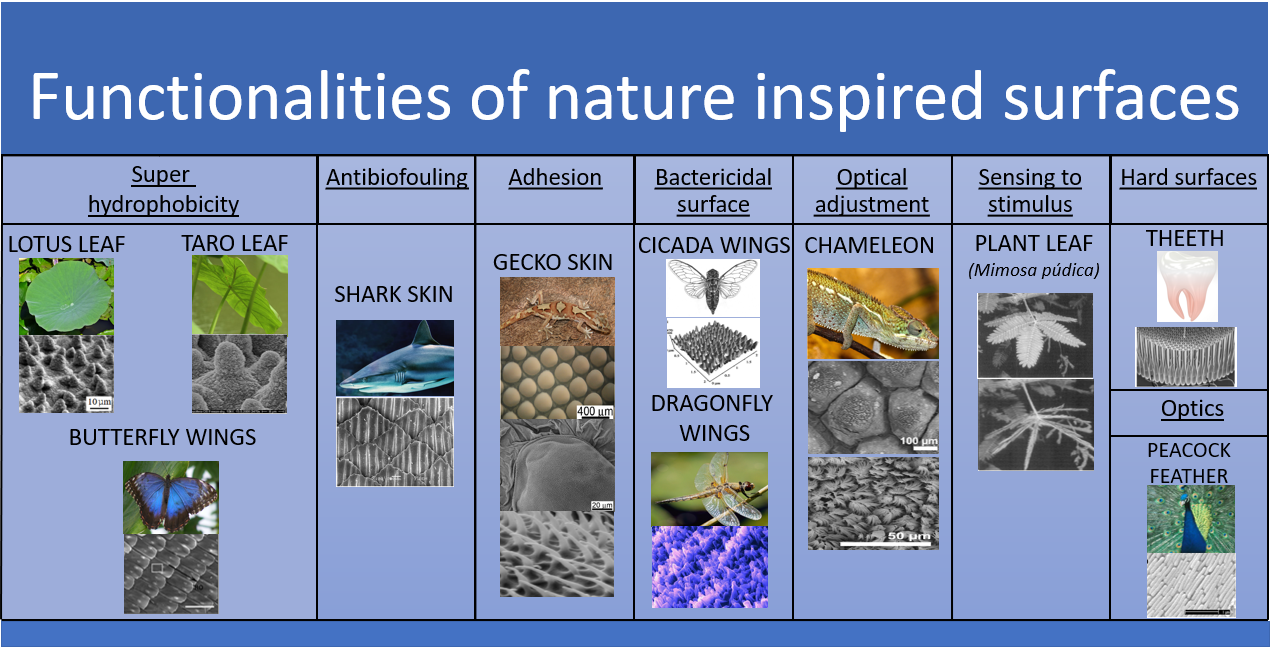 Figure 5: Functionalities of some of the nature inspired surfaces and some of their most studied examples.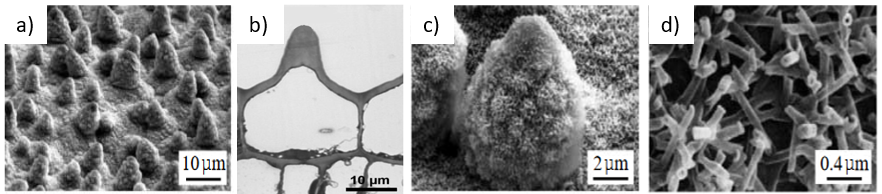 Figure 6 a) Microstructure of the lotus leaf. Adapted from33 b) Cross section of the micropapillae. Adapted from 34 c) Micropapillae covered with epicuticular waxes. Adapted from 33 c) branch like nanostructures. Adapted from 33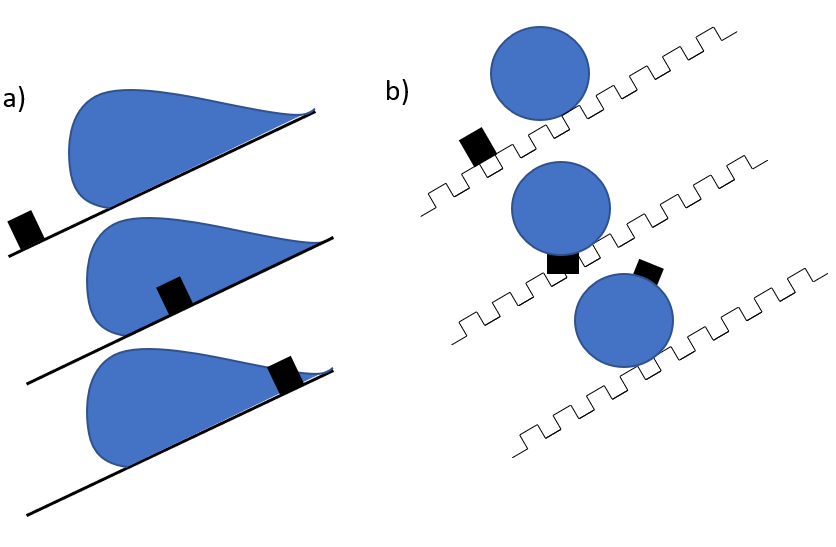 Figure 7 Schematic illustration of the lotus leaf self-cleaning effect a) ideal smooth surfaces b) rough surfaces (black mark indicates a roll off point)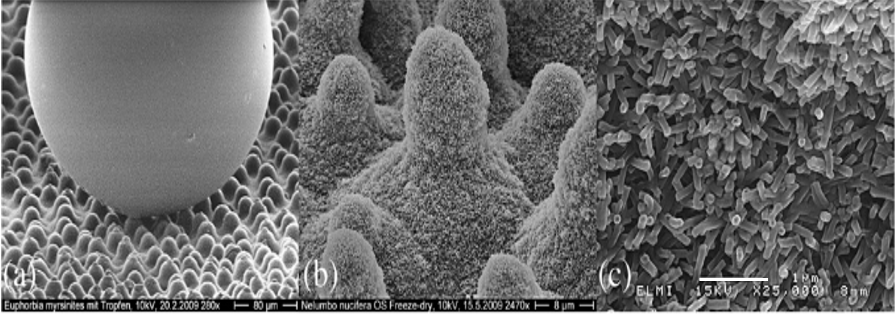 Figure 8: a) SEM image of the taro leaf with a water droplet showing the superhydrophobic properties b) taro leaf bump-like microstructure and c) Bumps covered by epicuticular waxes. Adapted from 38. Scale bars are a) 80 µm b) 8 µm c) 1 µm.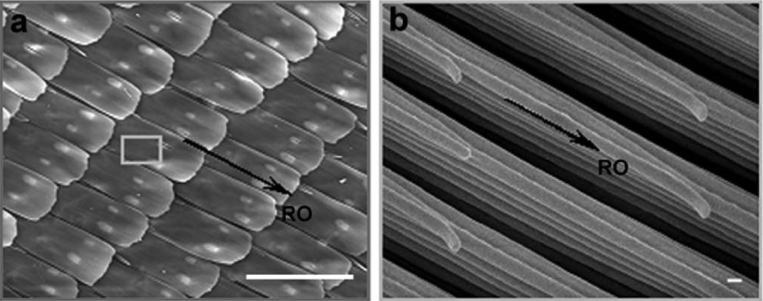 Figure 9 a) Butterfly wing scales and b) nanostripes. Adapted from 44.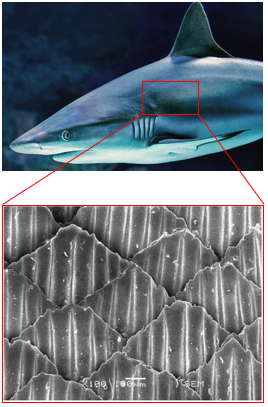 Figure 10 Shark skin riblet based microstructure.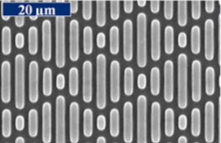 Figure 11 Scanning electron micrograph of the top view Sharklet AFTM microstructure. Adapted from46.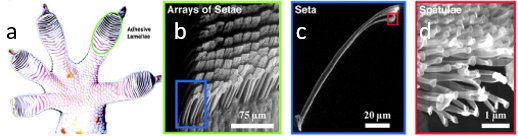 Figure 12 a) Gecko foot. b) Group of setae c) a single seta and d) Group of spatulae Adapted from51.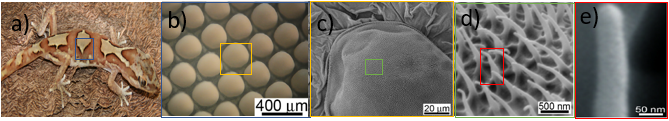 Figure 13: a) Lucasium steindachneri gecko b) Optical image of the abdominal part of gecko c) Topographical SEM image of the scales. d) Group of spinules in the top of the scales. e) magnification of the spinules at the nanometer scale. Adapted from 9.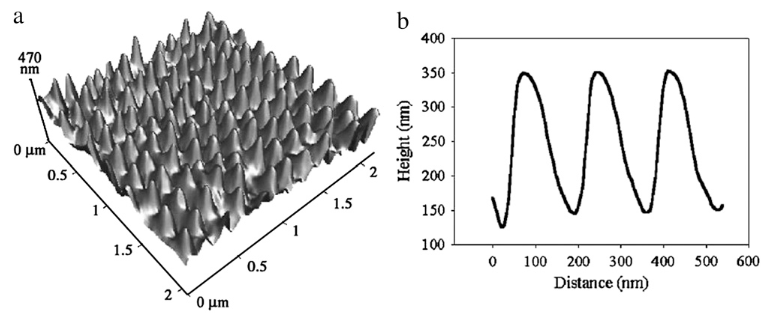 Figure 14: a) AFM three-dimensional image of cicada wing and b) corresponding height and width profile. Adapted from 55.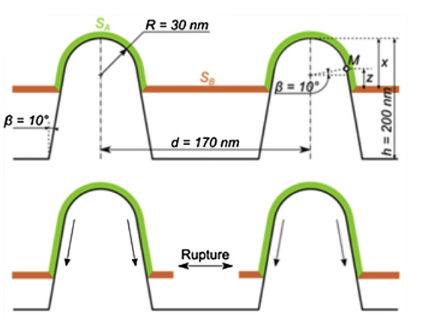 Figure 15: Model of cicada wing and bacteria explaining rupture of bacteria. Adapted from 57.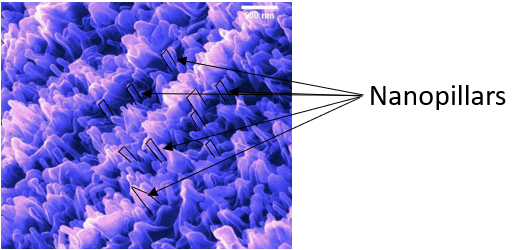 Figure 16: Pillar like nanostructure of the dragonfly wings. Adapted from 13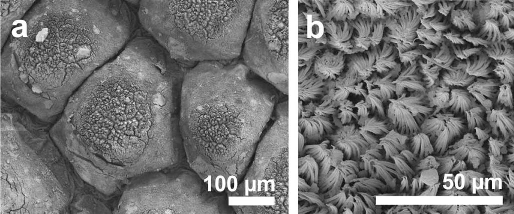 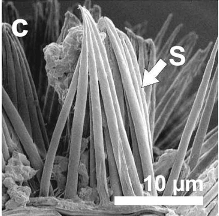 Figure 17 Scanning electron micrographs of the chameleo calyptratus a) Microstructure of the chameleon with a scale-like microstructure. b) Setae covering the scale-like microstructure. c) Cross-section of the scale with the setae (S). Adapted from 63.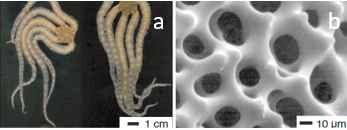 Figure 18 a) Brittle star image and b) SEM image of its microstructure. Adapted from 68.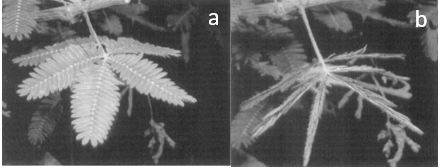 Figure 19 Leaves of the Mimosa pudica a) open and b) close. Adapted from 70.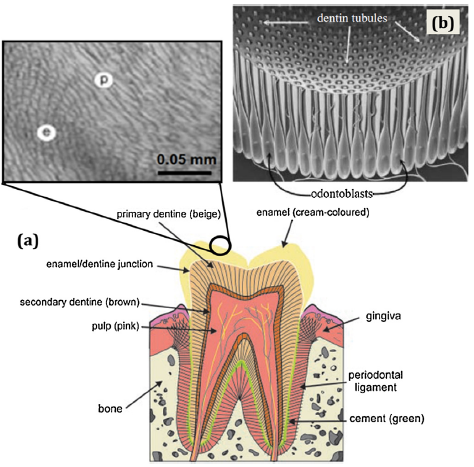 Figure 20 a) The main structure of human teeth, b) Tubular structure of the dentin. Adapted from 22.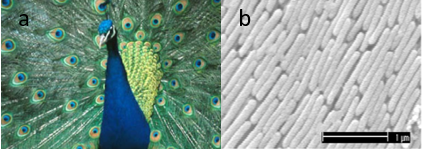 Figure 21 a) Peacock with its feathers. Adapted from 81. b) longitudinal cross section of the barbs. Adapted from 82. Table II Natural dimensions of most promising antibacterial surfaces based on the literature.Table III Some bio-mimicked antibacterial surfaces and obtained outcomes.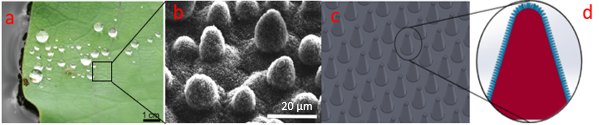 Figure 22 a) Natural lotus leaf. Adapted from84 b) Lotus leaf microstructure. Adapted from 27 c) Lotus leaf microstructure model (Proposed CAD model corresponding to SEM image) d) lotus leaf micropapillae (red colour) with nanobranches (blue colour) (Proposed CAD model corresponding to SEM image). Scale bar is 20µm.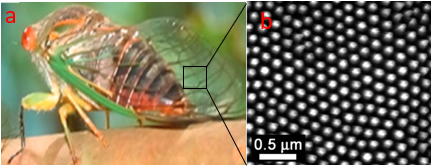 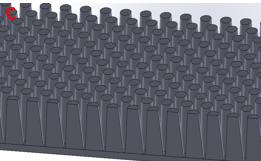 Figure 23 a) cicada. Adapted from 29 b) cicada wing SEM picture. Adapted from 87. c) cicada wing nanostructure model (Proposed CAD model corresponding to SEM image).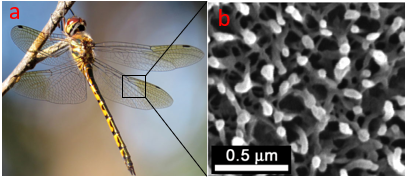 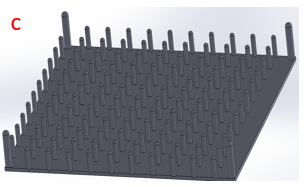 Figure 24 ) dragonfly insect. Adapted from 96 b) SEM image of a dragonfly wing Adapted from 87 c) Dragonfly wing model (Proposed CAD model corresponding to SEM image)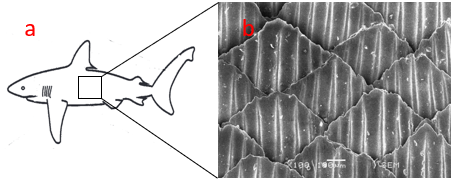 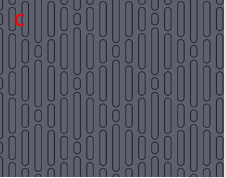 Figure 25 : a) shark animal. Adapted from 98 b) SEM of the shark skin microstructure Adapted from 45 c) model of the shark skin based on the Sharklet AFTM (Proposed CAD model corresponding to SEM image).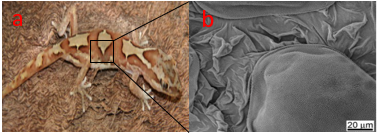 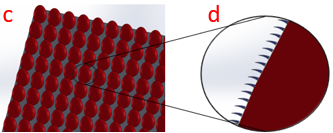 Figure 26 a) gecko animal b) SEM image of the dorsal part of the gecko animal. Adapted from 9 c) scales at the micro level creating the first level of the hierarchical structures (Proposed CAD model corresponding to SEM image) d) cross-section view of the scales (red colour) and the nanohairs (blue colour) creating the second level of the hierarchical structure (Proposed CAD model corresponding to SEM image).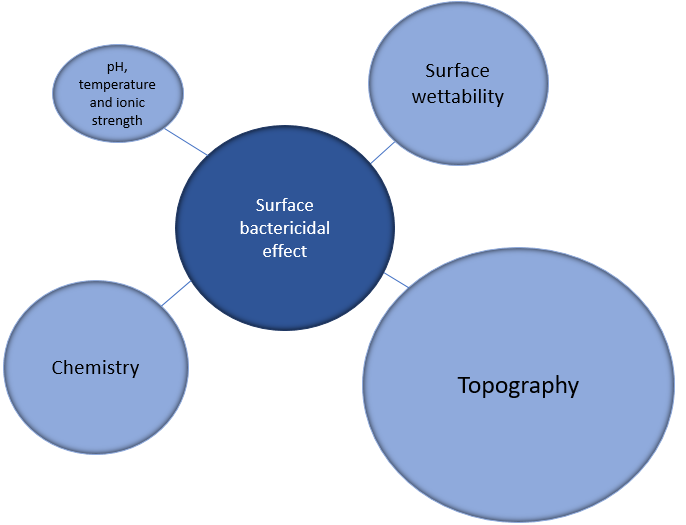 Figure 27: Illustration of the bactericidal effect and its root causes.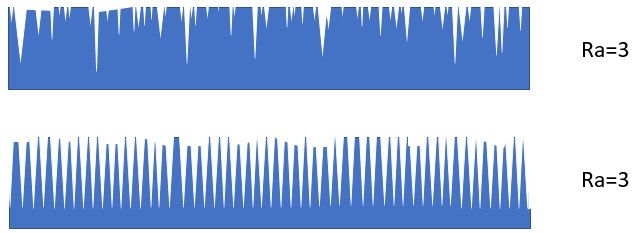 Figure 28 Same surface Ra but the morphology of this is not the same.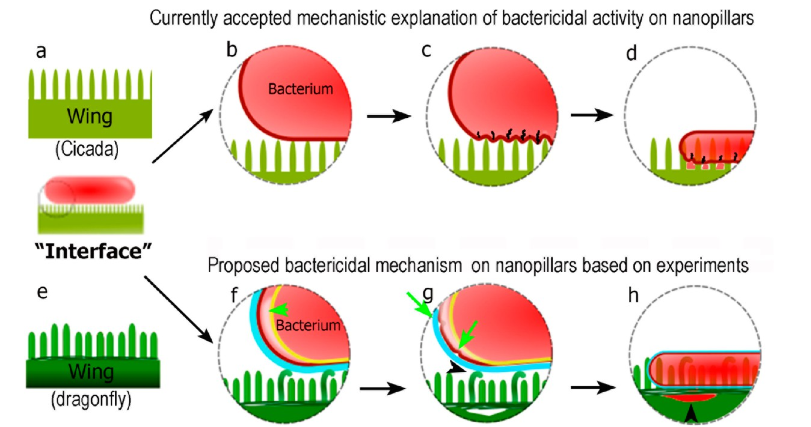 Figure 29 Representation of the bactericidal mechanisms of the nanopillars. a)-d) currently accepted mechanism between the interaction of bacteria-nanopillars. e)-h) proposed mechanism by Bandara et al .13. a) Cicada wing nanostructure with all pillar at the same height. b) bacterium approaching the nanostructure. c) bacterial membrane starts rupturing between the pillar like structures due to stretching. d) The bacteria get ruptured and the cytoplasm starts leaking leading to bacterial death. e) dragonfly wing illustration with variable lengths pillars. f) The approaching bacterium bends the taller pillars, but it doesn’t puncture the membrane. g) after adhesive forces are applied into the bacterial surface, the two membranes (EPS in blue and outer membrane in red) start separating. h) finally, the bacterium dies on the nanopillars and the cytosol leaks out. Adapted from 13.Table V Bactericidal efficacy of different nanoparticlesTable VI: Antibacterial mechanism for antibacterial metals, their characteristics, and potential applicationsTable VII: Antimicrobial activity of metal oxide nanoparticlesTable VIII: State of the art of bactericidal treatments based on silver ion implantation:Figure 30: Overview of the manufacturing techniques classification.Table IX Classification of additive type surface modification techniques 36,211*Considered as an Ultra Precision manufacturing technique.Table X Additive manufacturing processes employed to suppress the bacterial adhesionTable XI Classification of the removal of material surface modification techniques 36,211 by subtractive routes.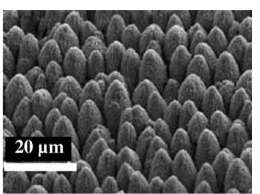 Figure 31 Femtosecond laser processed cone type structure on titanium material 243.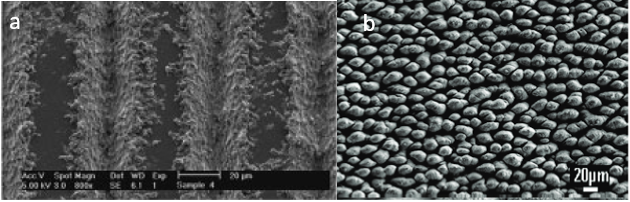 Figure 32 a) Ti6Al4V sample with 50 µm separation tracks. Adapted from 246 and b) laser processed titanium sample inspired from a lotus leaf. Adapted from 37.Table XII Subtractive manufacturing processes employed to create bactericidal surfacesTable XIII Classification of the re-structuring surface modification techniques 36,211.*Considered as an Ultra Precision manufacturing technique.Table XIV Impact of the surface properties of different manufacturing techniques.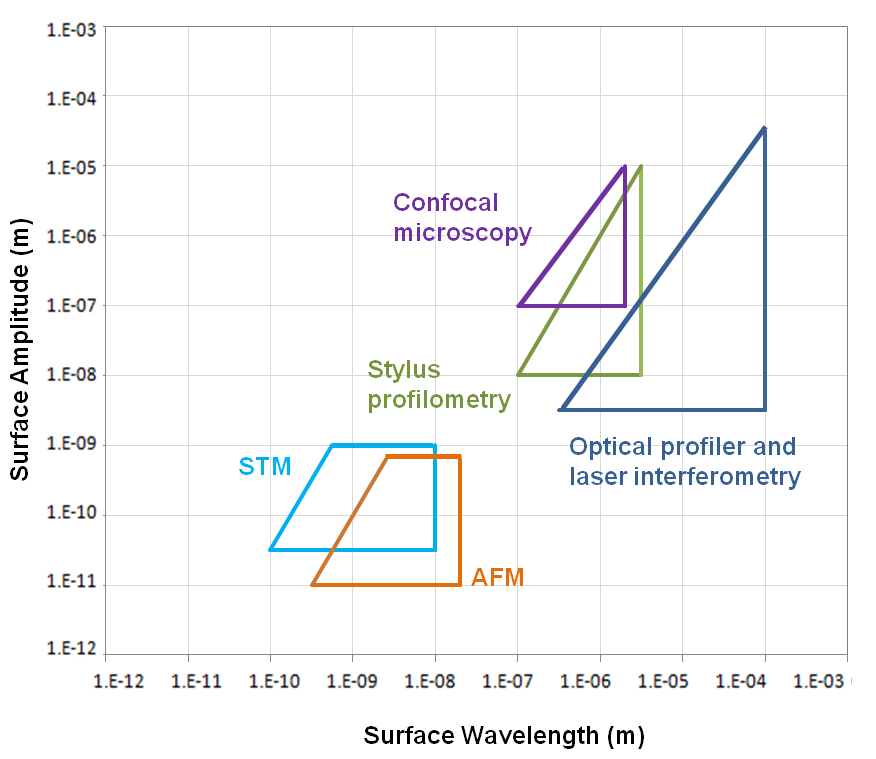 Figure 33: Stedman diagram: Typical resolutions of some common metrology used to asseses surface modified fabrication methods. Adapted from 264.References1 S. Goel, S. Hawi, G. Goel, V.K. Thakur, A. Agrawal, C. Hoskins, O. Pearce, T. Hussain, H.M. Upadhyaya, G. Cross, and A.H. Barber, Mater. Today Chem. 17, 100300 (2020).2 D. Adamovic, B. Ristic, and F. Zivic, in Biomater. Clin. Pract. Adv. Clin. Res. Med. Devices, edited by F. Zivic, S. Affatato, M. Trajanovic, M. Schnabelrauch, N. Grujovic, and K.L. Choy (Springer International Publishing, Cham, 2018), pp. 47–99.3 F.A. Shah, P. Thomsen, and A. Palmquist, Acta Biomater. 84, 1 (2019).4 W.F. Oliveira, P.M.S. Silva, R.C.S. Silva, G.M.M. Silva, G. Machado, L.C.B.B. Coelho, and M.T.S. Correia, J. Hosp. Infect. 98, 111 (2018).5 J.W. Costerton, L. Montanaro, and C.R. Arciola, Int. J. Artif. Organs 28, 1062 (2005).6 Y. Kirmanidou, M. Sidira, M.-E. Drosou, V. Bennani, A. Bakopoulou, A. Tsouknidas, N. Michailidis, and K. Michalakis, BioMed Res. Int. (2016).7 X. Liu, P.K. Chu, and C. Ding, Mater. Sci. Eng. R Rep. 47, 49 (2004).8 L. Feng, S. Li, Y. Li, H. Li, L. Zhang, J. Zhai, Y. Song, B. Liu, L. Jiang, and D. Zhu, Adv. Mater. 14, 1857 (2002).9 G.S. Watson, D.W. Green, L. Schwarzkopf, X. Li, B.W. Cribb, S. Myhra, and J.A. Watson, Acta Biomater. 21, 109 (2015).10 B. Bhushan and Y.C. Jung, Prog. Mater. Sci. 56, 1 (2011).11 X. Zhang, L. Wang, and E. Levänen, RSC Adv. 3, 12003 (2013).12 A. Tripathy, P. Sen, B. Su, and W.H. Briscoe, Adv. Colloid Interface Sci. 248, 85 (2017).13 C.D. Bandara, S. Singh, I.O. Afara, A. Wolff, T. Tesfamichael, K. Ostrikov, and A. Oloyede, ACS Appl. Mater. Interfaces 9, 6746 (2017).14 A.T. Poortinga, R. Bos, W. Norde, and H.J. Busscher, Surf. Sci. Rep. 47, 1 (2002).15 M. Hermansson, Colloids Surf. B Biointerfaces 14, 105 (1999).16 C. Desrousseaux, V. Sautou, S. Descamps, and O. Traoré, J. Hosp. Infect. 85, 87 (2013).17 K.L. Mittal, Contact Angle, Wettability and Adhesion (CRC Press, 2009).18 A. Cunha, Multiscale Femtosecond Laser Surface Texturing of Titanium and Titanium Alloys for Dental and Orthopaedic Implants, 2015.19 T. Sun, L. Feng, X. Gao, and L. Jiang, Acc. Chem. Res. 38, 644 (2005).20 K. Koch, B. Bhushan, and W. Barthlott, Prog. Mater. Sci. 54, 137 (2009).21 K. Koch, B. Bhushan, and W. Barthlott, Soft Matter 4, 1943 (2008).22 A. Malshe, K. Rajurkar, A. Samant, H.N. Hansen, S. Bapat, and W. Jiang, CIRP Ann. 62, 607 (2013).23 J. Genzer and K. Efimenko, Biofouling 22, 339 (2006).24 A. Marmur, Biofouling 22, 107 (2006).25 A.B.D. Cassie and S. Baxter, Trans. Faraday Soc. 40, 546 (1944).26 D. Patel, V. Jain, and J. Ramkumar, Proc. Inst. Mech. Eng. Part B J. Eng. Manuf. 232, 941 (2018).27 G. Carbone and L. Mangialardi, Eur. Phys. J. E 16, 67 (2005).28 J. Sun and B. Bhushan, Tribol. Int. 129, 67 (2019).29 J. Hasan, R.J. Crawford, and E.P. Ivanova, Trends Biotechnol. 31, 295 (2013).30 S. Nishimoto and B. Bhushan, RSC Adv. 3, 671 (2013).31 W. Barthlott and C. Neinhuis, Planta 202, 1 (1997).32 P.-Y. Chen, J. McKittrick, and M.A. Meyers, Prog. Mater. Sci. 57, 1492 (2012).33 K. Koch, B. Bhushan, Y. Chae Jung, and W. Barthlott, Soft Matter 5, 1386 (2009).34 H.J. Ensikat, P. Ditsche-Kuru, C. Neinhuis, and W. Barthlott, Beilstein J. Nanotechnol. 2, 152 (2011).35 Bhushan Bharat, Philos. Trans. R. Soc. Math. Phys. Eng. Sci. 367, 1445 (2009).36 A. Jaggessar, H. Shahali, A. Mathew, and P.K.D.V. Yarlagadda, J. Nanobiotechnology 15, 64 (2017).37 E. Fadeeva, V.K. Truong, M. Stiesch, B.N. Chichkov, R.J. Crawford, J. Wang, and E.P. Ivanova, Langmuir 27, 3012 (2011).38 Y.Y. Yan, N. Gao, and W. Barthlott, Adv. Colloid Interface Sci. 169, 80 (2011).39 L.P. Biró, Mater. Sci. Eng. B 169, 3 (2010).40 V. Saranathan, C.O. Osuji, S.G.J. Mochrie, H. Noh, S. Narayanan, A. Sandy, E.R. Dufresne, and R.O. Prum, Proc. Natl. Acad. Sci. 107, 11676 (2010).41 Vukusic P., Sambles J. R., Lawrence C. R., and Wootton R. J., Proc. R. Soc. Lond. B Biol. Sci. 266, 1403 (1999).42 Y. Ding, S. Xu, and Z.L. Wang, J. Appl. Phys. 106, 074702 (2009).43 Yoshioka Shinya and Kinoshita Shuichi, Proc. R. Soc. Lond. B Biol. Sci. 271, 581 (2004).44 Y. Zheng, X. Gao, and L. Jiang, Soft Matter 3, 178 (2007).45 D.-Y. Zhao, Z.-P. Huang, M.-J. Wang, T. Wang, and Y. Jin, J. Mater. Process. Technol. 212, 198 (2012).46 K.K. Chung, J.F. Schumacher, E.M. Sampson, R.A. Burne, P.J. Antonelli, and A.B. Brennan, Biointerphases 2, 89 (2007).47 J.F. Schumacher, M.L. Carman, T.G. Estes, A.W. Feinberg, L.H. Wilson, M.E. Callow, J.A. Callow, J.A. Finlay, and A.B. Brennan, Biofouling 23, 55 (2007).48 J.F. Schumacher, N. Aldred, M.E. Callow, J.A. Finlay, J.A. Callow, A.S. Clare, and A.B. Brennan, Biofouling 23, 307 (2007).49 V. Tinnemann, L. Hernández, S.C.L. Fischer, E. Arzt, R. Bennewitz, and R. Hensel, Adv. Funct. Mater. 29, 1807713 (2019).50 B. Bhushan, J. Adhes. Sci. Technol. 21, 1213 (2007).51 W.R. Hansen and K. Autumn, Proc. Natl. Acad. Sci. 102, 385 (2005).52 K. Autumn, Y.A. Liang, S.T. Hsieh, W. Zesch, W.P. Chan, T.W. Kenny, R. Fearing, and R.J. Full, Nature 405, 681 (2000).53 X. Li, G.S. Cheung, G.S. Watson, J.A. Watson, S. Lin, L. Schwarzkopf, and D.W. Green, Nanoscale 8, 18860 (2016).54 E.P. Ivanova, J. Hasan, H.K. Webb, V.K. Truong, G.S. Watson, J.A. Watson, V.A. Baulin, S. Pogodin, J.Y. Wang, M.J. Tobin, C. Löbbe, and R.J. Crawford, Small 8, 2489 (2012).55 G.S. Watson, S. Myhra, B.W. Cribb, and J.A. Watson, Biophys. J. 94, 3352 (2008).56 J. Hasan, H.K. Webb, V.K. Truong, S. Pogodin, V.A. Baulin, G.S. Watson, J.A. Watson, R.J. Crawford, and E.P. Ivanova, Appl. Microbiol. Biotechnol. 97, 9257 (2013).57 S. Pogodin, J. Hasan, V.A. Baulin, H.K. Webb, V.K. Truong, T.H. Phong Nguyen, V. Boshkovikj, C.J. Fluke, G.S. Watson, J.A. Watson, R.J. Crawford, and E.P. Ivanova, Biophys. J. 104, 835 (2013).58 D. E. Mainwaring, S. Ha Nguyen, H. Webb, T. Jakubov, M. Tobin, R. N. Lamb, A. H.-F. Wu, R. Marchant, R. J. Crawford, and E. P. Ivanova, Nanoscale 8, 6527 (2016).59 C.M. Bhadra, V. Khanh Truong, V.T.H. Pham, M. Al Kobaisi, G. Seniutinas, J.Y. Wang, S. Juodkazis, R.J. Crawford, and E.P. Ivanova, Sci. Rep. 5, 16817 (2015).60 K. Modaresifar, S. Azizian, M. Ganjian, L.E. Fratila-Apachitei, and A.A. Zadpoor, Acta Biomater. 83, 29 (2019).61 A.A. Voevodin and J.S. Zabinski, Thin Solid Films 370, 223 (2000).62 J. Teyssier, S.V. Saenko, D. van der Marel, and M.C. Milinkovitch, Nat. Commun. 6, 6368 (2015).63 M. Spinner, G. Westhoff, and S.N. Gorb, Sci. Rep. 4, 5481 (2014).64 H.-H. Chou, A. Nguyen, A. Chortos, J.W.F. To, C. Lu, J. Mei, T. Kurosawa, W.-G. Bae, J.B.-H. Tok, and Z. Bao, Nat. Commun. 6, 8011 (2015).65 M. Vatankhah-Varnosfaderani, A.N. Keith, Y. Cong, H. Liang, M. Rosenthal, M. Sztucki, C. Clair, S. Magonov, D.A. Ivanov, A.V. Dobrynin, and S.S. Sheiko, Science 359, 1509 (2018).66 K.B. Karsten, G.W. Ferguson, T.C. Chen, and M.F. Holick, Physiol. Biochem. Zool. 82, 218 (2009).67 H. Toyota, K. Takahara, M. Okano, T. Yotsuya, and H. Kikuta, Jpn. J. Appl. Phys. 40, L747 (2001).68 J. Aizenberg, A. Tkachenko, S. Weiner, L. Addadi, and G. Hendler, Nature 412, 819 (2001).69 P.B. Applewhite, Behav. Biol. 7, 47 (1972).70 H.S. Patil and S. Vaijapurkar, J. Bionic Eng. 4, 19 (2007).71 M. Ueda, H. Shigemori, N. Sata, and S. Yamamura, Phytochemistry 53, 39 (2000).72 A.R.G. Lang and J.E. Begg, J. Appl. Ecol. 16, 299 (1979).73 H.A. Lowenstam, P.E.D. of G. and P.S.H. a Lowenstam, and S. Weiner, On Biomineralization (Oxford University Press, 1989).74 S. Mann, Biomineralization: Principles and Concepts in Bioinorganic Materials Chemistry (Oxford University Press, 2001).75 J. Moradian‐Oldak, H.B. Wen, G.B. Schneider, and C.M. Stanford, Periodontol. 2000 41, 157 (2006).76 P. Lucas, P. Constantino, B. Wood, and B. Lawn, BioEssays 30, 374 (2008).77 P. Vukusic and J.R. Sambles, Nature 424, 852 (2003).78 Ingram A.L and Parker A.R, Philos. Trans. R. Soc. B Biol. Sci. 363, 2465 (2008).79 S. Kinoshita and S. Yoshioka, ChemPhysChem 6, 1442 (2005).80 P. Vukusic and I. Hooper, Science 310, 1151 (2005).81 S.C. Burgess, A. King, and R. Hyde, Opt. Laser Technol. 38, 329 (2006).82 J. Zi, X. Yu, Y. Li, X. Hu, C. Xu, X. Wang, X. Liu, and R. Fu, Proc. Natl. Acad. Sci. 100, 12576 (2003).83 D’Alba Liliana, Saranathan Vinodkumar, Clarke Julia A., Vinther Jakob A., Prum Richard O., and Shawkey Matthew D., Biol. Lett. 7, 543 (2011).84 G. Watson, D. Green, B. Cribb, C. Brown, C. Merritt, M. Tobin, J. Vongsvivut, M. Sun, A.-P. Liang, and J. Watson, ACS Appl. Mater. Interfaces 9, (2017).85 X. Pu, G. Li, and Y. Liu, ChemBioEng Rev. 3, 26 (2016).86 D.W. Green, K.K.-H. Lee, J.A. Watson, H.-Y. Kim, K.-S. Yoon, E.-J. Kim, J.-M. Lee, G.S. Watson, and H.-S. Jung, Sci. Rep. 7, 41023 (2017).87 G.S. Watson, J.A. Watson, S. Hu, C.L. Brown, B. Cribb, and S. Myhra, Int. J. Nanomanufacturing 5, 112 (2009).88 E.P. Ivanova, J. Hasan, H.K. Webb, G. Gervinskas, S. Juodkazis, V.K. Truong, A.H.F. Wu, R.N. Lamb, V.A. Baulin, G.S. Watson, J.A. Watson, D.E. Mainwaring, and R.J. Crawford, Nat. Commun. 4, 2838 (2013).89 R. Selvakumar, K.K. Karuppanan, and R. Pezhinkattil, Micron 43, 1299 (2012).90 J. Hasan, S. Raj, L. Yadav, and K. Chatterjee, RSC Adv. 5, 44953 (2015).91 T. Diu, N. Faruqui, T. Sjöström, B. Lamarre, H.F. Jenkinson, B. Su, and M.G. Ryadnov, Sci. Rep. 4, 7122 (2014).92 C. Sengstock, M. Lopian, Y. Motemani, A. Borgmann, C. Khare, P.J.S. Buenconsejo, T.A. Schildhauer, A. Ludwig, and M. Köller, Nanotechnology 25, 195101 (2014).93 G. Zhang, J. Zhang, G. Xie, Z. Liu, and H. Shao, Small 2, 1440 (2006).94 T. Sjöström, A.H. Nobbs, and B. Su, Mater. Lett. 167, 22 (2016).95 V.K. Truong, H.K. Webb, E. Fadeeva, B.N. Chichkov, A.H.F. Wu, R. Lamb, J.Y. Wang, R.J. Crawford, and E.P. Ivanova, Biofouling 28, 539 (2012).96 E. Conover, Sci. News (2018).97 A. Sakamoto, Y. Terui, C. Horie, T. Fukui, T. Masuzawa, S. Sugawara, K. Shigeta, T. Shigeta, K. Igarashi, and K. Kashiwagi, FEMS Microbiol. Lett. 361, 10 (2014).98 D.W. Bechert, M. Bruse, and W. Hage, Exp. Fluids 28, 403 (2000).99 E.E. Mann, M.R. Mettetal, R.M. May, M.C. Drinker, B.C. Stevenson, V.L. Baiamonte, J.M. Marso, E.A. Dannemiller, A.E. Parker, S.T. Reddy, and M.K. Sande, J. Microbiol. Exp. 1, (2014).100 Y. Wu, J.P. Zitelli, K.S. TenHuisen, X. Yu, and M.R. Libera, Biomaterials 32, 951 (2011).101 V.K. Truong, R. Lapovok, Y.S. Estrin, S. Rundell, J.Y. Wang, C.J. Fluke, R.J. Crawford, and E.P. Ivanova, Biomaterials 31, 3674 (2010).102 E.P. Ivanova, V.K. Truong, H.K. Webb, V.A. Baulin, J.Y. Wang, N. Mohammodi, F. Wang, C. Fluke, and R.J. Crawford, Sci. Rep. 1, 165 (2011).103 F. Aykent, I. Yondem, A.G. Ozyesil, S.K. Gunal, M.C. Avunduk, and S. Ozkan, J. Prosthet. Dent. 103, 221 (2010).104 R.L. TAYLOR, J. VERRAN, G.C. LEES, and A.J.P. WARD, J. Mater. Sci. Mater. Med. 9, 17 (1998).105 Y.H. An and R.J. Friedman, J. Biomed. Mater. Res. 43, 338 (1998).106 E.W. McAllister, L.C. Carey, P.G. Brady, R. Heller, and S.G. Kovacs, Gastrointest. Endosc. 39, 422 (1993).107 A.S. Baker and L.W. Greenham, J. Bone Joint Surg. Am. 70, 1551 (1988).108 L.R. Hilbert, D. Bagge-Ravn, J. Kold, and L. Gram, Int. Biodeterior. Biodegrad. 52, 175 (2003).109 I. Yoda, H. Koseki, M. Tomita, T. Shida, H. Horiuchi, H. Sakoda, and M. Osaki, BMC Microbiol. 14, 234 (2014).110 R.J. Crawford, H.K. Webb, V.K. Truong, J. Hasan, and E.P. Ivanova, Adv. Colloid Interface Sci. 179–182, 142 (2012).111 A. Zabala, L. Blunt, W. Tato, A. Aginagalde, X. Gomez, and I. Llavori, MATEC Web Conf. 165, 14013 (2018).112 B. Ercan, E. Taylor, E. Alpaslan, and T.J. Webster, Nanotechnology 22, 295102 (2011).113 W.-Q. Yu, X.-Q. Jiang, L. Xu, Y.-F. Zhao, F.-Q. Zhang, and X. Cao, J. Biomed. Mater. Res. B Appl. Biomater. 99B, 207 (2011).114 A.I. Hochbaum and J. Aizenberg, Nano Lett. 10, 3717 (2010).115 M. Lorenzetti, I. Dogša, T. Stošicki, D. Stopar, M. Kalin, S. Kobe, and S. Novak, ACS Appl. Mater. Interfaces 7, 1644 (2015).116 K. Anselme, P. Davidson, A.M. Popa, M. Giazzon, M. Liley, and L. Ploux, Acta Biomater. 6, 3824 (2010).117 S. Wu, F. Zuber, K. Maniura-Weber, J. Brugger, and Q. Ren, J. Nanobiotechnology 16, 20 (2018).118 X. Li and T. Chen, Phys. Rev. E 93, 052419 (2016).119 A. Cunha, A.-M. Elie, L. Plawinski, A.P. Serro, A.M. Botelho do Rego, A. Almeida, M.C. Urdaci, M.-C. Durrieu, and R. Vilar, Appl. Surf. Sci. 360, 485 (2016).120 C.-W. Chan, L. Carson, G.C. Smith, A. Morelli, and S. Lee, Appl. Surf. Sci. 404, 67 (2017).121 S.D. Puckett, E. Taylor, T. Raimondo, and T.J. Webster, Biomaterials 31, 706 (2010).122 L.G. Harris and R.G. Richards, Injury 37, S3 (2006).123 P. Tang, W. Zhang, Y. Wang, B. Zhang, H. Wang, C. Lin, and L. Zhang, J Nanomater. 2011, 2:1 (2011).124 J.H. Lee, G. Khang, J.W. Lee, and H.B. Lee, J. Colloid Interface Sci. 205, 323 (1998).125 H. Yang and Y. Deng, J. Colloid Interface Sci. 325, 588 (2008).126 D. Campoccia, L. Montanaro, H. Agheli, D.S. Sutherland, V. Pirini, M.E. Donati, and C.R. Arciola, Int. J. Artif. Organs 29, 622 (2006).127 L. Visai, L. De Nardo, C. Punta, L. Melone, A. Cigada, M. Imbriani, and C.R. Arciola, Int. J. Artif. Organs 34, 929 (2011).128 B. Del Curto, M.F. Brunella, C. Giordano, M.P. Pedeferri, V. Valtulina, L. Visai, and A. Cigada, Int. J. Artif. Organs 28, 718 (2005).129 C. Giordano, E. Saino, L. Rimondini, M.P. Pedeferri, L. Visai, A. Cigada, and R. Chiesa, Colloids Surf. B Biointerfaces 88, 648 (2011).130 C.-C. Chu and D.F. Williams, Am. J. Surg. 147, 197 (1984).131 M.J. Hajipour, K.M. Fromm, A. Akbar Ashkarran, D. Jimenez de Aberasturi, I.R. de Larramendi, T. Rojo, V. Serpooshan, W.J. Parak, and M. Mahmoudi, Trends Biotechnol. 30, 499 (2012).132 S.Y. Liau, D.C. Read, W.J. Pugh, J.R. Furr, and A.D. Russell, Lett. Appl. Microbiol. 25, 279 (1997).133 J.R. Morones, J.L. Elechiguerra, A. Camacho, K. Holt, J.B. Kouri, J.T. Ramírez, and M.J. Yacaman, Nanotechnology 16, 2346 (2005).134 I. Sondi and B. Salopek-Sondi, J. Colloid Interface Sci. 275, 177 (2004).135 X.-H.N. Xu, W.J. Brownlow, S.V. Kyriacou, Q. Wan, and J.J. Viola, Biochemistry 43, 10400 (2004).136 G. Borkow and J. Gabbay, (2009).137 A.K. Chatterjee, R. Chakraborty, and T. Basu, Nanotechnology 25, 135101 (2014).138 L.F. Espinosa-Cristóbal, G.A. Martínez-Castañón, R.E. Martínez-Martínez, J.P. Loyola-Rodríguez, N. Patiño-Marín, J.F. Reyes-Macías, and F. Ruiz, Mater. Lett. 63, 2603 (2009).139 L. Juan, Z. Zhimin, M. Anchun, L. Lei, and Z. Jingchao, Int. J. Nanomedicine 5, 261 (2010).140 L. Zhao, H. Wang, K. Huo, L. Cui, W. Zhang, H. Ni, Y. Zhang, Z. Wu, and P.K. Chu, Biomaterials 32, 5706 (2011).141 A. Mo, J. Liao, W. Xu, S. Xian, Y. Li, and S. Bai, Appl. Surf. Sci. 255, 435 (2008).142 R. Sinha, R. Karan, A. Sinha, and S.K. Khare, Bioresour. Technol. 102, 1516 (2011).143 S. Parham, D.H.B. Wicaksono, S. Bagherbaigi, S.L. Lee, and H. Nur, J. Chin. Chem. Soc. 63, 385 (2016).144 Y.N. Slavin, J. Asnis, U.O. Häfeli, and H. Bach, J. Nanobiotechnology 15, 65 (2017).145 S.M. Dizaj, F. Lotfipour, M. Barzegar-Jalali, M.H. Zarrintan, and K. Adibkia, Mater. Sci. Eng. C 44, 278 (2014).146 S. Stankic, S. Suman, F. Haque, and J. Vidic, J. Nanobiotechnology 14, 73 (2016).147 H. Qin, H. Cao, Y. Zhao, G. Jin, M. Cheng, J. Wang, Y. Jiang, Z. An, X. Zhang, and X. Liu, ACS Appl. Mater. Interfaces 7, 10785 (2015).148 S. Mei, H. Wang, W. Wang, L. Tong, H. Pan, C. Ruan, Q. Ma, M. Liu, H. Yang, L. Zhang, Y. Cheng, Y. Zhang, L. Zhao, and P.K. Chu, Biomaterials 35, 4255 (2014).149 Y. Zheng, J. Li, X. Liu, and J. Sun, Int. J. Nanomedicine 7, 875 (2012).150 D. Jedrzejczyk, T. Zdziech, and M. Hajduga, Met 2012, 1 (2012).151 Y. Zhu, H. Cao, S. Qiao, M. Wang, Y. Gu, H. Luo, F. Meng, X. Liu, and H. Lai, Int. J. Nanomedicine 10, 6659 (2015).152 G. Jin, H. Qin, H. Cao, S. Qian, Y. Zhao, X. Peng, X. Zhang, X. Liu, and P.K. Chu, Biomaterials 35, 7699 (2014).153 H. Cao, W. Zhang, F. Meng, J. Guo, D. Wang, S. Qian, X. Jiang, X. Liu, and P.K. Chu, ACS Appl. Mater. Interfaces 9, 5149 (2017).154 I. Lampé, D. Beke, S. Biri, I. Csarnovics, A. Csik, Z. Dombrádi, P. Hajdu, V. Hegedűs, R. Rácz, I. Varga, and C. Hegedűs, Int. J. Nanomedicine 14, 4709 (2019).155 G. Wang, W. Jin, A.M. Qasim, A. Gao, X. Peng, W. Li, H. Feng, and P.K. Chu, Biomaterials 124, 25 (2017).156 C. Zhu, N.-R. Bao, S. Chen, and J.-N. Zhao, Appl. Surf. Sci. 389, 7 (2016).157 X. Hou, D. Mao, H. Ma, Y. Ai, X. Zhao, J. Deng, D. Li, and B. Liao, Mater. Lett. 161, 309 (2015).158 X. Hou, H. Ma, F. Liu, J. Deng, Y. Ai, X. Zhao, D. Mao, D. Li, and B. Liao, J. Hazard. Mater. 299, 59 (2015).159 S. Qiao, H. Cao, X. Zhao, H. Lo, L. Zhuang, Y. Gu, J. Shi, X. Liu, and H. Lai, Int. J. Nanomedicine 10, 653 (2015).160 J. Osés, J.F. Palacio, S. Kulkarni, A. Medrano, J.A. García, and R. Rodríguez, Appl. Surf. Sci. 310, 56 (2014).161 P. Zhang, Z. Zhang, and W. Li, J Nanomater. 2013, 2:2 (2013).162 R. Chen, H. Ni, H. Zhang, G. Yue, W. Zhan, and P. Xiong, Vacuum 89, 249 (2013).163 H. Cao, X. Liu, F. Meng, and P.K. Chu, Biomaterials 32, 693 (2011).164 J. Zhao, H.J. Feng, H.Q. Tang, and J.H. Zheng, Surf. Coat. Technol. 201, 5676 (2007).165 H.Q. Tang, T. Liu, X. Liu, H.Q. Gu, and J. Zhao, Nucl. Instrum. Methods Phys. Res. Sect. B Beam Interact. Mater. At. 255, 304 (2007).166 G. Jin, H. Qin, H. Cao, Y. Qiao, Y. Zhao, X. Peng, X. Zhang, X. Liu, and P.K. Chu, Biomaterials 65, 22 (2015).167 H. Cao, T. Cui, G. Jin, and X. Liu, Surf. Coat. Technol. 256, 9 (2014).168 R. Huang, Y. Han, and S. Lu, J. Mater. Chem. B 2, 4531 (2014).169 H. Ni, H. Zhang, R. Chen, W. Zhan, K. Huo, and Z. Zuo, Int. J. Miner. Metall. Mater. 19, 322 (2012).170 J. Fiedler, A. Kolitsch, B. Kleffner, D. Henke, S. Stenger, and R.E. Brenner, Int. J. Artif. Organs 34, 882 (2011).171 W. Zhang and P.K. Chu, Surf. Coat. Technol. 203, 909 (2008).172 Y.Z. Wan, S. Raman, F. He, and Y. Huang, Vacuum 81, 1114 (2007).173 J. Vetter, Surf. Coat. Technol. 257, 213 (2014).174 K. Bewilogua and D. Hofmann, Surf. Coat. Technol. 242, 214 (2014).175 R. Hauert, K. Thorwarth, and G. Thorwarth, Surf. Coat. Technol. 233, 119 (2013).176 J. Liu, D.A. Sonshine, S. Shervani, and R.H. Hurt, ACS Nano 4, 6903 (2010).177 H.W. Choi, R.H. Dauskardt, S.-C. Lee, K.-R. Lee, and K.H. Oh, Diam. Relat. Mater. 17, 252 (2008).178 K. Baba, R. Hatada, S. Flege, W. Ensinger, Y. Shibata, J. Nakashima, T. Sawase, and T. Morimura, Vacuum 89, 179 (2013).179 W.-C. Lan, S.-F. Ou, M.-H. Lin, K.-L. Ou, and M.-Y. Tsai, Ceram. Int. 39, 4099 (2013).180 R. Hatada, S. Flege, A. Bobrich, W. Ensinger, C. Dietz, K. Baba, T. Sawase, T. Watamoto, and T. Matsutani, Appl. Surf. Sci. 310, 257 (2014).181 M. Cloutier, R. Tolouei, O. Lesage, L. Lévesque, S. Turgeon, M. Tatoulian, and D. Mantovani, Biointerphases 9, 029013 (2014).182 T. Juknius, M. Ružauskas, T. Tamulevičius, R. Šiugždinienė, I. Juknienė, A. Vasiliauskas, A. Jurkevičiūtė, and S. Tamulevičius, Materials 9, 371 (2016).183 L. Swiatek, A. Olejnik, J. Grabarczyk, A. Jedrzejczak, A. Sobczyk-Guzenda, M. Kaminska, W. Jakubowski, W. Szymanski, and D. Bociaga, Diam. Relat. Mater. 67, 54 (2016).184 G. Zakarienė, A. Novoslavskij, Š. Meškinis, A. Vasiliauskas, A. Tamulevičienė, S. Tamulevičius, T. Alter, and M. Malakauskas, Diam. Relat. Mater. 81, 118 (2018).185 M. Janusz, L. Major, M. Kot, M. Dyner, J.M. Lackner, and B. Major, Biotribology 13, 16 (2018).186 N.K. Manninen, S. Calderon, I. Carvalho, M. Henriques, A. Cavaleiro, and S. Carvalho, Appl. Surf. Sci. 377, 283 (2016).187 L.J. Wang, F. Zhang, A. Fong, K.M. Lai, P.W. Shum, Z.F. Zhou, Z.F. Gao, and T. Fu, Thin Solid Films 650, 58 (2018).188 A. Almaguer-Flores, S. Rodil, and R. Olivares-Navarrete, Implant Dent. - Most Promis. Discip. Dent. 263 (2011).189 D. Bociaga, P. Komorowski, D. Batory, W. Szymanski, A. Olejnik, K. Jastrzebski, and W. Jakubowski, Appl. Surf. Sci. 355, 388 (2015).190 D. Bociąga, W. Jakubowski, P. Komorowski, A. Sobczyk-Guzenda, A. Jędrzejczak, D. Batory, and A. Olejnik, Mater. Sci. Eng. C 63, 462 (2016).191 F.P. Schwarz, I. Hauser-Gerspach, T. Waltimo, and B. Stritzker, Surf. Coat. Technol. 205, 4850 (2011).192 N. Harrasser, S. Jüssen, I.J. Banke, R. Kmeth, R. von Eisenhart-Rothe, B. Stritzker, H. Gollwitzer, and R. Burgkart, AMB Express 5, 77 (2015).193 C. Gorzelanny, R. Kmeth, A. Obermeier, A.T. Bauer, N. Halter, K. Kümpel, M.F. Schneider, A. Wixforth, H. Gollwitzer, R. Burgkart, B. Stritzker, and S.W. Schneider, Sci. Rep. 6, 1 (2016).194 N. Harrasser, S. Jüssen, I.J. Banke, R. Kmeth, R. von Eisenhart-Rothe, B. Stritzker, H. Gollwitzer, and R. Burgkart, AMB Express 5, 64 (2015).195 N. Harrasser, S. Jüssen, A. Obermeir, R. Kmeth, B. Stritzker, H. Gollwitzer, and R. Burgkart, Biomater. Res. 20, 17 (2016).196 A. Mazare, A. Anghel, C. Surdu-Bob, G. Totea, I. Demetrescu, and D. Ionita, Thin Solid Films 657, 16 (2018).197 F.R. Marciano, L.F. Bonetti, L.V. Santos, N.S. Da-Silva, E.J. Corat, and V.J. Trava-Airoldi, Diam. Relat. Mater. 18, 1010 (2009).198 J.L. Endrino, M. Allen, R.E. Galindo, H. Zhang, A. Anders, and J.M. Albella, MRS Online Proc. Libr. Arch. 950, (2006).199 J.L. Endrino, R. Escobar Galindo, H.-S. Zhang, M. Allen, R. Gago, A. Espinosa, and A. Anders, Surf. Coat. Technol. 202, 3675 (2008).200 J. Endrino, A. Anders, J. Albella, J. Horton, T. Horton, P. Ayyalasomayajula, and M. Allen, J. Phys. Conf. Ser. 252, 012012 (2010).201 S.C.H. Kwok, W. Zhang, G.J. Wan, D.R. McKenzie, M.M.M. Bilek, and P.K. Chu, Diam. Relat. Mater. 16, 1353 (2007).202 N.M. Chekan, N.M. Beliauski, V.V. Akulich, L.V. Pozdniak, E.K. Sergeeva, A.N. Chernov, V.V. Kazbanov, and V.A. Kulchitsky, Diam. Relat. Mater. 18, 1006 (2009).203 R.J. Narayan, H. Wang, and A. Tiwari, MRS Online Proc. Libr. Arch. 750, (2002).204 M.L. Morrison, R.A. Buchanan, P.K. Liaw, C.J. Berry, R.L. Brigmon, L. Riester, H. Abernathy, C. Jin, and R.J. Narayan, Diam. Relat. Mater. 15, 138 (2006).205 I.N. Mihailescu, D. Bociaga, G. Socol, G.E. Stan, M.-C. Chifiriuc, C. Bleotu, M.A. Husanu, G. Popescu-Pelin, L. Duta, C.R. Luculescu, I. Negut, C. Hapenciuc, C. Besleaga, I. Zgura, and F. Miculescu, Int. J. Pharm. 515, 592 (2016).206 P. Písařík, M. Jelínek, J. Remsa, J. Mikšovský, J. Zemek, K. Jurek, Š. Kubinová, J. Lukeš, and J. Šepitka, Mater. Sci. Eng. C 77, 955 (2017).207 L. Duta, C. Ristoscu, G.E. Stan, M.A. Husanu, C. Besleaga, M.C. Chifiriuc, V. Lazar, C. Bleotu, F. Miculescu, N. Mihailescu, E. Axente, M. Badiceanu, D. Bociaga, and I.N. Mihailescu, Appl. Surf. Sci. 441, 871 (2018).208 H. Morisaki and H. Tabuchi, Colloids Surf. B Biointerfaces 74, 51 (2009).209 F. Hamadi, H. Latrache, M. Mabrrouki, A. Elghmari, A. Outzourhit, M. Ellouali, and A. Chtaini, J. Adhes. Sci. Technol. 19, 73 (2005).210 T.R. Garrett, M. Bhakoo, and Z. Zhang, Prog. Nat. Sci. 18, 1049 (2008).211 A.A.G. Bruzzone, H.L. Costa, P.M. Lonardo, and D.A. Lucca, CIRP Ann. 57, 750 (2008).212 D. Mijatovic, J.C.T. Eijkel, and A. van den Berg, Lab. Chip 5, 492 (2005).213 A. Biswas, I.S. Bayer, A.S. Biris, T. Wang, E. Dervishi, and F. Faupel, Adv. Colloid Interface Sci. 170, 2 (2012).214 S. Goel, M. Knaggs, G. Goel, X. Zhou, H. Upadhyaya, V.K. Thakur, G. Bizarri, A. Tiwari, A. Murphy, A. Stukowski, and A. Matthews, Mater. Today Chem. (2020).215 K. Das, S. Bose, and A. Bandyopadhyay, Acta Biomater. 3, 573 (2007).216 J. Gopal, R.P. George, P. Muraleedharan, and H.S. Khatak, Biofouling 20, 167 (2004).217 B. Ercan, K.M. Kummer, K.M. Tarquinio, and T.J. Webster, Acta Biomater. 7, 3003 (2011).218 A. Bendavid, P.J. Martin, L. Randeniya, and M.S. Amin, Diam. Relat. Mater. 18, 66 (2009).219 O. Santos, T. Nylander, R. Rosmaninho, G. Rizzo, S. Yiantsios, N. Andritsos, A. Karabelas, H. Müller-Steinhagen, L. Melo, L. Boulangé-Petermann, C. Gabet, A. Braem, C. Trägårdh, and M. Paulsson, J. Food Eng. 64, 63 (2004).220 Y.-Y. Zhao, B. Zhao, X. Su, S. Zhang, S. Wang, R. Keatch, and Q. Zhao, Biofouling 34, 26 (2018).221 A. Ewald, S.K. Glückermann, R. Thull, and U. Gbureck, Biomed. Eng. OnLine 5, 22 (2006).222 K.-C. Park, H.J. Choi, C.-H. Chang, R.E. Cohen, G.H. McKinley, and G. Barbastathis, ACS Nano 6, 3789 (2012).223 T.R. Rautray, R. Narayanan, and K.-H. Kim, Prog. Mater. Sci. 56, 1137 (2011).224 D.M. Brunette, P. Tengvall, M. Textor, and P. Thomsen, editors , Titanium in Medicine: Material Science, Surface Science, Engineering, Biological Responses and Medical Applications (Springer-Verlag, Berlin Heidelberg, 2001).225 J. Xu, G. Ding, J. Li, S. Yang, B. Fang, H. Sun, and Y. Zhou, Appl. Surf. Sci. 256, 7540 (2010).226 S. Mändl, R. Sader, G. Thorwarth, D. Krause, H.-F. Zeilhofer, H.H. Horch, and B. Rauschenbach, Biomol. Eng. 19, 129 (2002).227 M.N. Dickson, E.I. Liang, L.A. Rodriguez, N. Vollereaux, and A.F. Yee, Biointerphases 10, 021010 (2015).228 S. Wu, F. Zuber, J. Brugger, K. Maniura-Weber, and Q. Ren, Nanoscale 8, 2620 (2016).229 L.G. Harris, S. Tosatti, M. Wieland, M. Textor, and R.G. Richards, Biomaterials 25, 4135 (2004).230 W.-H. Kim, S.-B. Lee, K.-T. Oh, S.-K. Moon, K.-M. Kim, and K.-N. Kim, Surf. Interface Anal. 40, 202 (2008).231 K.C. Popat, M. Eltgroth, T.J. LaTempa, C.A. Grimes, and T.A. Desai, Biomaterials 28, 4880 (2007).232 C.R. Crick, S. Ismail, J. Pratten, and I.P. Parkin, Thin Solid Films 519, 3722 (2011).233 L. Li, M. Hong, M. Schmidt, M. Zhong, A. Malshe, B. Huis in’tVeld, and V. Kovalenko, CIRP Ann. 60, 735 (2011).234 J. Dutta Majumdar and I. Manna, Sadhana 28, 495 (2003).235 T.N. Baker, in Surf. Eng. Light Alloys, edited by H. Dong (Woodhead Publishing, 2010), pp. 398–443.236 T.L. See, Laser Surface Texturing : Fundamental Study and Applications, Ph.D., University of Manchester, 2015.237 F.C. Burns and S.R. Cain, J. Phys. Appl. Phys. 29, 1349 (1996).238 M.P. Fiorucci, A.J. López, and A. Ramil, Int. J. Adv. Manuf. Technol. 75, 515 (2014).239 B.N. Chichkov, C. Momma, S. Nolte, F. von Alvensleben, and A. Tünnermann, Appl. Phys. A 63, 109 (1996).240 H. Reimers, J. Gold, B. Kasemo, and D. Chakarov, Appl. Phys. A 77, 491 (2003).241 F.J.C. Braga, R.F.C. Marques, E. de A. Filho, and A.C. Guastaldi, Appl. Surf. Sci. 253, 9203 (2007).242 M. Trtica, B. Gakovic, D. Batani, T. Desai, P. Panjan, and B. Radak, Appl. Surf. Sci. 253, 2551 (2006).243 B.K. Nayak, M.C. Gupta, and K.W. Kolasinski, Appl. Phys. A 90, 399 (2008).244 W.O. Soboyejo, C. Mercer, S. Allameh, B. Nemetski, N. Marcantonio, and J.L. Ricci, Key Eng. Mater. (2001).245 S. Shaikh, S. Kedia, D. Singh, M. Subramanian, and S. Sinha, ArXiv180207492 Phys. (2018).246 J. Chen, S. Mwenifumbo, C. Langhammer, J.-P. McGovern, M. Li, A. Beye, and W.O. Soboyejo, J. Biomed. Mater. Res. B Appl. Biomater. 82B, 360 (2007).247 A.Y. Fasasi, S. Mwenifumbo, N. Rahbar, J. Chen, M. Li, A.C. Beye, C.B. Arnold, and W.O. Soboyejo, Mater. Sci. Eng. C 29, 5 (2009).248 A.C. Duncan, F. Weisbuch, F. Rouais, S. Lazare, and C. Baquey, Biosens. Bioelectron. 17, 413 (2002).249 L. Giner, M. Mercadé, S. Torrent, M. Punset, R.A. Pérez, L.M. Delgado, and F.J. Gil, J. Appl. Biomater. Funct. Mater. 16, 83 (2018).250 S. Zinelis, Dent. Mater. 23, 601 (2007).251 A.K. Geim, S.V. Dubonos, I.V. Grigorieva, K.S. Novoselov, A.A. Zhukov, and S.Y. Shapoval, Nat. Mater. 2, 461 (2003).252 S.S. Latthe, C. Terashima, K. Nakata, and A. Fujishima, Molecules 19, 4256 (2014).253 D. Patil, S. Aravindan, M. Kaushal Wasson, V. P., and P.V. Rao, J. Micro Nano-Manuf. 6, (2018).254 R. Bürgers, T. Gerlach, S. Hahnel, F. Schwarz, G. Handel, and M. Gosau, Clin. Oral Implants Res. 21, 156 (2010).255 F. Variola, S.F. Zalzal, A. Leduc, J. Barbeau, and A. Nanci, Int. J. Nanomedicine 9, 2319 (2014).256 D.J. Balazs, K. Triandafillu, Y. Chevolot, B.-O. Aronsson, H. Harms, P. Descouts, and H.J. Mathieu, Surf. Interface Anal. 35, 301 (2003).257 C. Serrano, L. García-Fernández, J.P. Fernández-Blázquez, M. Barbeck, S. Ghanaati, R. Unger, J. Kirkpatrick, E. Arzt, L. Funk, P. Turón, and A. del Campo, Biomaterials 52, 291 (2015).258 B. Bhushan, Springer Handbook of Nanotechnology (Springer, 2017).259 R. Jiang, L. Hao, L. Song, L. Tian, Y. Fan, J. Zhao, C. Liu, W. Ming, and L. Ren, Chem. Eng. J. 398, 125609 (2020).260 X.-Q. Liu, Q.-D. Chen, R. Wang, L. Wang, X.-L. Yu, J.-N. Cao, Y.-M. Zhou, and H.-B. Sun, Adv. Mater. Interfaces 2, 1500058 (2015).261 D.V. Ta, A. Dunn, T.J. Wasley, R.W. Kay, J. Stringer, P.J. Smith, C. Connaughton, and J.D. Shephard, Appl. Surf. Sci. 357, 248 (2015).262 Richard Leach, Optical Measurement of Surface Topography (Springer, Berlin Heidelberg, 2011).263 M. Quinten, A Practical Guide to Surface Metrology (Springer International Publishing, 2019).264 S. Rosén, T.R. Thomas, and B.-G. Rosén, Surf. Topogr. Metrol. Prop. 2, 014005 (2013).265 K.J. Stout and L. Blunt, Three Dimensional Surface Topography (Elsevier, 2000).Type of surfaceContact angle (CA)SuperhydrophobicCA>150°Hydrophobic150°>CA>90°Hydrophilic90°>CA>10°SuperhydrophilicCA<10°Natural surfaceWettability (°)MicrostructureMicrostructureMicrostructureNanostructureNanostructureNanostructureNanostructureReferenceReferenceNatural surfaceWettability (°)Height (µm)Base (µm)Spacing (µm)Height (nm)Base (nm)Spacing (nm)Lotus leaf>150-Ø5-Ø9--Ø120-22 22 Lotus leaf16413Ø10-780Ø400-1010Lotus leaf>15010.4±0.88±2.419.5±12.5530±150Ø100±30-8484Shark skin-200-500100-300100-300----3535Shark skin-8-60----8585Gecko dorsal151-15550Ø100-Ø19050Up to 4000--99Gecko dorsal--1602103000Ø350-Ø4005008686Cicada wing144±7Not hierarchicalNot hierarchicalNot hierarchical200Ø1702005555Cicada wing-Not hierarchicalNot hierarchicalNot hierarchical300Ø901708787Cicada wing146Not hierarchicalNot hierarchicalNot hierarchical146-157Ø82-14844-1773636Cicada wing159Not hierarchicalNot hierarchicalNot hierarchical200Ø60 top and Ø100 base1705454Dragonfly wings-Not hierarchicalNot hierarchicalNot hierarchical350Ø801508787Dragonfly wings153Not hierarchicalNot hierarchicalNot hierarchical24050-702008888Dragonfly wings-Not hierarchicalNot hierarchicalNot hierarchicalSmall: 189±67Tall: 311±52Small: 37±6Tall: 57±8-1313Dragonfly wings-Not hierarchicalNot hierarchicalNot hierarchical79.63-188.31Ø83.25-Ø195.08-8989Bio-inspirationFabrication processMaterialSurface typeDimensionsBactericidal effectReferenceDragonfly wingHydrothermal etchingTitaniumNanowiresØ40.2±20 nmP. Aeruginosa: 50% death.S. Aureus: 20% death59Dragonfly wingsReactive ion etching and CVDBlack siliconNanopillarsØ20 nm-Ø80 nmSpacing: 200 nm- 1800 nmEffective against gram positive and gram-negative bacteria.88Dragonfly wingsIon etchingSiliconNanopillarsØ220 nm and 4 µm height 83% of gram negative (E. Coli) and 86% of gram positive (S. Aureus) bacteria were killed90Cicada wingHydrothermal methodTiO2NanowiresØ100 nmandØ10 µm-15 µmHeights: 3 µmP Aeruginosa: More than 50% deathS. Aureus: Less than 5% death91Cicada wingGlancing angle sputter depositionTiO2 on silicon substrateNanopillarsØ33±7 nmPeak-peak: 158±105 nmE. coli: 50% deathS. Aureus: Successfully colonized.92Cicada wingNanoimprinting lithographyPMMANanopillarsØ150 nm, 400 nm height and 150 nm spacing-93Cicada wingThermal oxidationTi6Al4VNanospikesØ20 nmEnhance the bactericidal activity against E. Coli94Lotus leafFemtosecond laserTitaniumMicrobumpsØ10 µm-Ø20 µm grains and 200 nm undulationsLower adhesion of P. aeruginosa than polishes but increase of S. Aureus.37Lotus leafFemtosecond laserTitaniumMicrobumpsØ10 µm-Ø20 µm grains and 200 nm undulationsS. Aureus, S. Epidermidis and P. Maritimus were able to attach to the surface.95Gecko skinTemplate processEpoxy resinNanoairs2 µm-4 µm length2 µm height500 nm spacing and baseS. Mutan: First 3 days lower adhesion than original skin. After 7 days more than natural skinP. Gingivalis: Higher adhesion than natural skin.53Shark skinPhotolithography + ion etchingPDMSeGrooves2 µm width and spacing3 µm heightDecrease of bacterial adhesion than smooth surface and avoid of biofilm formation.46NanoparticleDossesBacterial responseManufacturing processReferences3 sizes of Ag0.01 MS. Mutans reduction. Bactericidal response depends on the size.Gallic acid in an aqueous chemical reduction method138Ag4.26% using EDSRemarkable antibacterial effect against S. Aureus and E. ColiSilanization method139Ti nanotubes + Ag0.5 M, 1 M, 1.5 M and 2 MSignificant reduction of the osteoblast cells.Immersion in a silver nitrate solution140Ag+ + hydroxyapatite296 mg/mlMore than 99% of S. Aureus and E. Coli were killed after 24 hDipping141Ag25-100 mg/lConclude 3 step process of P. Aeruginosa bacterial wall rupturing-133Ag and ZnO10 mMSmall reduction of B. Subtilis bacteria reproduction-142Antibacterial mechanismCorresponding antibacterial materialCharacteristicsProspective applicationsSlow release metal ion sterilisationCopper, silver, metal ion phosphate antibacterial materials, etc.High chemical activity provides long term and efficient slow release antibacterial materiaWidely used in medical applications, stainless steel, water treatment. Prevent bask in liquid coatings and fabrics. But these materials tarnish easily and are expansive, which limits their applicationsSlow release metal ion sterilisation and photocatalytic sterilisationHydroxyapatite, Ag-carrying phosphate antibacterial materials, etc.Phosphoric acid double salt has a strong adsorption function, large specific surface area, nontoxic, stable chemical properties; good combination of efficiency and lasting slowrelease performanceSlow release metal ion sterilization, photo-catalytic sterilization and reactive oxygen species antibacterial mechanismZnO materials, TiO2 materialsStable chemical properties, under UV irradiation show broad spectrum antimicrobial properties, good pH stability, nontoxic, abundant raw material sources, low cost.Used in fiber, plastic, ceramic, coating, biomedical and other fieldsMetal oxide NPsTest organismAntimicrobial actionAluminium oxide (Al2O3) NPsEscherichia coliGrowth inhibition of Escherichia coliAntimony trioxide (Sb2O3) NPsEscherichia coli, Bacillus subtilis and Staphylococcus aureusToxic to all the three microbesBismuth oxide (Bi2O3) NPsPseudomonas aeruginosa, Acinetobacter baumannii and Escherichia coliNo effect against all tested microbesCalcium oxide (CaO) NPsLactobacillus plantarumHigher bactericidal activityCerium oxide (CeO) NPsEscherichia coli, Shewanella oneidensis and Bacillus subtilisNo effect on Shewanella oneidensisCobalt oxide (Co3O4) NPsStaphylococcus aureus and Escherichia coliShowed antimicrobial activity on tested bacteriaCopper oxide (CuO) NPsMRSA, Staphylococcus epidermis, Pseudomonas aeruginosa, Proteus sp. Staphylococcus aureus, Bacillus subtilis, Escherichia coli; fish pathogens: Aeromonas hydrophila, Pseudomonas fluorescens, Flavobacterium sp. and Branchiophilum spActive against all the tested microbesMagnetite (Fe3O4) NPsEscherichia coliConcentration-dependent bacteriostatic actionIron oxide (FeO) NPsStaphylococcus aureus, Shigella flexneri, Escherichia coli, Bacillus licheniformis, Bacillus subtilis, Brevibacillus brevis, Vibrio cholerae, Pseudomonas aeruginosa, Staphylococcus aureus and Staphylococcus epidermisModerate antibacterial activity against 6 Gram-positive and 2 Gram-negative bacteriaMagnesium oxide (MgO) nanowiresEscherichia coli and Bacillus spp.Lower bacteriostatic activityTitanium dioxide (TiO2) NPsMRSAExhibited antimicrobial effect on tested isolatesZinc oxide (ZnO) NPsMSSA, MRSA and MRSE, Streptococcus agalactiae, Staphylococcus aureus, Escherichia coli, Bacillus subtilis, Salmonella paratyphi, Staphylococcus aureus, Pseudomonas aeruginosa, Mycobacterium smegmatis, Mycobacterium bovis, Klebsiella pneumoniae, Enterobacter aerogenes, Candida albicans, Malassezia pachydermatis, Bacillus megaterium, Bacillus pumilus and Bacillus cereusActive on tested microbesZinc/iron oxide composite NPsEscherichia coli and Staphylococcus aureusExhibited greater antibacterial activity with higher Zn/Fe weight ratioZnO-loaded PA6 nanocompositeStaphylococcus aureus and Klebsiella pneumoniaeDose-dependent antibacterial actionNanosilver-decorated TiO2 nanofibresStaphylococcus aureus and Escherichia coliIncreased antimicrobial effectHybrid CH-α-Fe2O3 nanocompositeStaphylococcus aureus and Escherichia coliImproved antibacterial activityZinc-doped CuO nanocompositeEscherichia coli, Staphylococcus aureus and MRSARemarkable biocidal activityPEI-capped ZnO NPsEscherichia coliExhibited better antibacterial activityChitosan-based ZnO NPsCandida albicans, Micrococcus luteus and Staphylococcus aureusShowed biofilm inhibition against Micrococcus luteus and Staphylococcus aureusCarvone functionalized iron oxideStaphylococcus aureus and Escherichia coliInhibited colonization and biofilm formationSilver-decorated titanium dioxide (TiO2 : Ag) NPsMRSA and Candida sp.Conferred antimicrobial effect on tested microbesGraphene oxide modified ZnO NPsEscherichia coli, Bacillus subtilis, Salmonella typhimurium and Escherichia faecalisExcellent antibacterial activityNPs: nanoparticles; MRSA: methicillin-resistant Staphylococcus aureus; MRSE: methicillin-resistant Staphylococcus epidermidis; MSSA: methicillin-sensitive Staphylococcus aureus; PEI: polyethyleneimine.NPs: nanoparticles; MRSA: methicillin-resistant Staphylococcus aureus; MRSE: methicillin-resistant Staphylococcus epidermidis; MSSA: methicillin-sensitive Staphylococcus aureus; PEI: polyethyleneimine.NPs: nanoparticles; MRSA: methicillin-resistant Staphylococcus aureus; MRSE: methicillin-resistant Staphylococcus epidermidis; MSSA: methicillin-sensitive Staphylococcus aureus; PEI: polyethyleneimine.IonSubstratePlasma ion sourceBias/Acceleration voltage (kV)Doseions/cm2Bacteria testedIn vivo studiesReferenceAgTiECR21.5·1016S. aureus154AgTiCathodic arc30 -E. coli, S. aureus155AgTiCathodic arc20 -In vivo positive response153AgTiMEVVA401016S. aureus156AgTiCathodic arc15 -F. nucleatum, S. aureus151AgTiO2-TiMEVVA701017 – 2·1018 S. aureus157Ag316LVMCathodic arc30-E. coli, P. aeruginosa, S. aureus, S. epidermis147AgTiO2MEVVA40(0,5-10)·1016 E. coli158AgTiCathodic arc30-In vivo positive responseOsseoconductive treatment159AgTiO2-TiCathodic arc0,5-1-P. gingivalis, A. actinomycetemcomitans.In vivo positive response148AgCrN-316LKaufman ion source1005·1016-1017E. coli, S. aureus160AgTiO2-TiMEVVA65(1-20)·1017  S. aureus161AgAISI 420MEVVA501017E. coli162AgTiCathodic arc15-S. mutans. P. gingivalis, C. albicans149AgTi----151016A. actinomycetum, F. nucleatum, C. rectus, P. micros, B. forsythus150AgTiCathodic arc30-E. coli, S. aureus163Ag317L, TiN-317LMEVVA705·1016 – 5·1018 S. aureus164AgPyrolytic carbonMEVVA705·1014- 5·1018E. coli, S. aureus165Ag/Zn, Ag+ZnTiCathodic arc30 -E. coli, S. aureus.In vivo positive response166Ag, Ag+MgTiCathodic arc30-40-E. coli167Ag/Ca, Ag+CaTi alloyMEVVA501017E. coli, S. aureus168Ag/Zn, Ag+ZnTiCathodic arc30-E. coli, S. aureusIn vivo positive response152Ag+CuAISI 420MEVVA502·1017S. aureus, A. niger169Ag/CuTi6Al4VCHORDIS2-201015-1017 E. coli, S. aureus170Ag/CuPolyethyleneCathodic arc5-E. coli171Ag/Cu317L, Ti, TiAlNbMEVVA801017S. aureus172Additive processingAdditive processingAdditive processingChemical processesChemical conversion coatingPatterned chromatingChemical processesChemical conversion coatingPatterned phosphatingChemical processesChemical deposition coatingsChemical vapour deposition (CVD)Chemical processesChemical deposition coatingsPatterned autocatalytic platingChemical processesChemical deposition coatingsAnodisingChemical processesChemical deposition coatings*Electro-depositionChemical processesChemical deposition coatingsSol-gelChemical processesPatterned precipitation coatingPhysical depositionInkjetPhysical depositionPatterned curingPhysical depositionPhysical vapour deposition (PVD)Physical depositionPaintingPhysical deposition*Deposition of micro- or nanoparticlesPhysical deposition*Self-assembling in polycrystalline filmsPhysical depositionVacuum castingAdditive processMaterial employedBacterial responseReferenceAnodizationGrade 2 Ti and Ti6Al4VSuccessful bactericidal activity of the anodized samples129Nanoimprint lithographyPMMA50% decrease of E. Coli bacteria compared to polished ones227ElectrodepositionAu nanoparticlesAll structures Au nanoparticles exhibit great bactericidal activity against S. Aureus228Physical vapour depositionTitanium coated with copolymersDecrease of the S. Aureus bacteria.229Spraying depositionTitanium anodized substrate coated with polylactide.0.5% of PLA concentration showed the best inhibition rate to S. Aureus.230Lyophilization methodTitanium nanotubes loaded with gentamicinReduction of s. Aureus and enhance the osteoblast231Physical vapour depositionGrade 2 Ti with silver coatingReduce the bacterial adhesion of S. Epidermidis and K. Pneumoniae.221Chemical vapour depositionSilicone elastomerDecrease of S. Aureus bacteria compare with uncoated sample232Ag and Cu Ion implantation317L, Pure Ti, TiAlNbImprove the antibacterial properties of the substrates170,172*Removing material*Removing material*Removing materialBeam based methodsLaser methodsLaser texturing (LT)Beam based methodsLaser methodsMasked excimer laserBeam based methodsLaser methodsLaser honingBeam based methodsLaser methodsFocused ion beamBeam based methodsLaser methodsCNC focused laserBeam based methodsLaser methodsFemtosecond laserBeam based methodsElectrical discharge machining (EDM)Electrical discharge texturing (EDT)Beam based methodsElectrical discharge machining (EDM)Micro EDMBeam based methodsIon beam texturingChemical etchingMasking methodsChemical texturingChemical etchingMasking methodsElectrochemical texturingChemical etchingNon-masking methodsSelf-assemblingChemical etchingNon-masking methodsMaskless laser assisted etchingChemical etchingNon-masking methodsMaskless electrochemical texturingChemical etchingNon-masking methodsAnisotropic etchingMechanicalCNC ultrasonic machiningMechanicalMechanical honingMechanicalPrecision GrindingMechanicalFree abrasive machiningMechanicalMicrocuttingMechanicalPatterned erosionSubtractive processMaterial employedBacterial responseReferenceFemtosecond laserTi6Al4VSimilar bactericidal (S. Aureus) response between nanopillars and LIPSS.119Femtosecond laserTi6Al4VColonisation of S. Aureus on all the laser treated surfaces but rejection of P. Aeruginosa and S. Mutans on nanopillar like structure.245Nanosecond laserTi6Al4VBiofilm formation of E. Coli and S. Aureus on non-treated surface but bacterial attachment was not avoided.253CW laserTi6Al4V, CoCrMo and CpTi (Grade 2)The most bactericidal surface was observed on the CpTi against S. Aureus which exhibits the lowest CA (31.9°)120Machining vs Sand blasting + acid etchingPure TiMachined samples showed better bactericidal activity S. Sanguinis than acid treated ones.254Polishing vs grit blasting vs plasma sprayed vs satinTi6Al4VPolished surface showed lowest S. epidermidis adhesion continued by plasma spraying, grit-blasting and sating.100Chemical oxidationGrade 2 TiAvoid bacterial adhesion of S. Aureus and E. coli compared to smooth one.255Plasma glow dischargePVCSignificant decrease of the P. Aeruginosa bacteria.256Plasma treatmentPolymeric suture materialsReduction of E.Coli bacteria depends on the available contact area.257Re-structuringRe-structuringRe-structuringMechanicalShot blastingMechanicalEmbossingVibrorollingMechanicalEmbossingPatterned embossing toolsMechanicalEmbossingLithographyMechanicalEmbossingWrinkling*MechanicalEmbossingPhotolithographyChemicalMolecular migrationChemicalUV contractionTechniqueSurface property impactSurface property impactSurface property impactSurface property impactReferenceTechniqueChemistryWettabilityTopographyOtherReferenceFemtosecond laserMediumStrongStrong (nanoscale, microscale)No surface damage37,119,245,260Nanosecond laserMediumStrongMedium (microscale)Surface damage253,261Ion ImplantationStrongWeakWeak-171,172AnodizationWeakWeakWeak-129Chemical oxidationStrongStrongStrong (nanoscale)-255PVDStrong-Medium (microscale)-221,229CVDStrongMediumMedium (microscale)-232